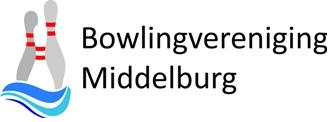 INSCHRIJFFORMULIER 16e VAN DER ZWAN SINGLE TOERNOOI 2023Voornaam					:Achternaam					:Adres						:Postcode en woonplaats			:Man / vrouw					:Telefoonnummer				:E-mailadres					:Hoofdlid bij vereniging			:NBF / BBSF nummer				:Pasgemiddelde				:Eerste serie keuze				:Tweede serie keuze				:Gratis mosselen ja / nee			: Akkoord met het Privacybeleid AVG		: JA / NEE		 Hierbij verklaart de inschrijver zich akkoord met het Privacybeleid conform de Algemene Verordening Gegevensbescherming (AVG) van de Bowlingvereniging Middelburg en gaat akkoord met het verwerken en publiceren van de gegevens van alle door mij ingeschreven personen in de betreffende klassementen. Leden van een buitenlandse bowlingfederatie geven hierbij, mede namens alle door inschrijver ingeschreven personen, toestemming voor het verwerken van resultaten door de Nederlandse Bowling Federatie.Indien geen akkoord voor het Privacybeleid AVG wordt uw inschrijving geweigerd.Bewaren van aanvullende gegevens	: JA / NEEHierbij geeft de inschrijver, mede namens alle door mij ingeschreven personen, toestemming voor het bewaren van aanvullende contactgegevens van alle door mij ingeschreven personen.omdat hij / zij informatie wil ontvangen over dit of latere toernooien.Toestemming publiceren foto’s en beeldmateriaal	: JA / NEEHierbij geeft de inschrijver, mede namens alle door mij ingeschreven personen, toestemming voor het maken en publiceren van foto's en/of beeldmateriaal voor promotionele doeleinden.